Permit Application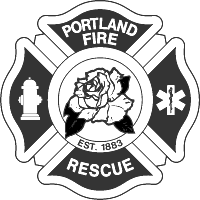 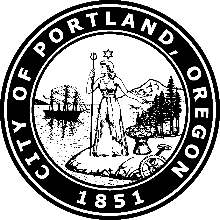 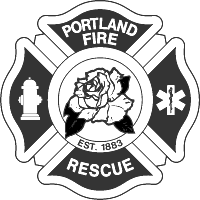 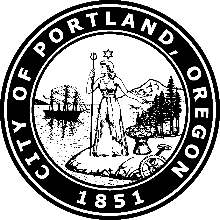 Portable Natural Gas DevicesA permit must be obtained for each location/booth.Permit fee is $35 per calendar year.ONE PERMIT FOR EACH BOOTH/CARTFee is $35 per calendar yearMake Checks payable to: Portland City TreasurerRequirements For The Use Of Portable Natural Gas Cooking DevicesAll food vendors using natural gas shall have their current natural gas permit obtained from the Portland Fire Marshal’s Office posted in a visible location in each booth/cart.Requirements to be followedAll equipment used in the fuel system, shall be approved for natural gas use.The main natural gas shut-off valve shall be accessible.Hose shall be protected from physical damage.  Hose and hose connections shall be of an approved natural gas type.  Approved hose can be rated high pressure air compressor hose.The natural gas valve that services your operation shall be shut off at the close of the event, on each day.Appliances and devicesAppliances and devices shall be approved for natural gas use.There shall be at least one foot of clearance between appliances and combustibles.Any natural gas burning appliance or device whose flame is not visible while operating, shall be equipped with approved automatic devices to shut off the flow of gas to burners and pilots, in the event of flame being extinguished or combustion failure.Fire extinguisher requirementsEach cart, cooking booth, or installation is required to have one 2A-10BC or higher rated fire extinguisher.  In addition, if using cooking equipment where grease-laden vapors are produced (cooking meats, etc.), or using deep fryers, the vendor is required to have one K-type fire extinguisher.  ALL FIRE EXTINGUISHERS are to bear a current (within one year) servicing tag on the fire extinguisher from a certified fire extinguisher company.Permit Number: Permit Number: Permit Number: Permit Number: Permit Number: PLEASE POST PERMIT IN A VISIBLE LOCATION IN EACH BOOTH/CARTPLEASE POST PERMIT IN A VISIBLE LOCATION IN EACH BOOTH/CARTPLEASE POST PERMIT IN A VISIBLE LOCATION IN EACH BOOTH/CARTPLEASE POST PERMIT IN A VISIBLE LOCATION IN EACH BOOTH/CARTPLEASE POST PERMIT IN A VISIBLE LOCATION IN EACH BOOTH/CARTPLEASE POST PERMIT IN A VISIBLE LOCATION IN EACH BOOTH/CARTPLEASE POST PERMIT IN A VISIBLE LOCATION IN EACH BOOTH/CARTPLEASE POST PERMIT IN A VISIBLE LOCATION IN EACH BOOTH/CARTPLEASE POST PERMIT IN A VISIBLE LOCATION IN EACH BOOTH/CARTPLEASE POST PERMIT IN A VISIBLE LOCATION IN EACH BOOTH/CARTPLEASE POST PERMIT IN A VISIBLE LOCATION IN EACH BOOTH/CARTPLEASE POST PERMIT IN A VISIBLE LOCATION IN EACH BOOTH/CARTPLEASE POST PERMIT IN A VISIBLE LOCATION IN EACH BOOTH/CARTPLEASE POST PERMIT IN A VISIBLE LOCATION IN EACH BOOTH/CARTPLEASE POST PERMIT IN A VISIBLE LOCATION IN EACH BOOTH/CARTPLEASE POST PERMIT IN A VISIBLE LOCATION IN EACH BOOTH/CARTPLEASE POST PERMIT IN A VISIBLE LOCATION IN EACH BOOTH/CARTType of vending operation (push cart, food stand, etc.)Type of vending operation (push cart, food stand, etc.)Type of vending operation (push cart, food stand, etc.)Type of vending operation (push cart, food stand, etc.)Type of vending operation (push cart, food stand, etc.)Type of vending operation (push cart, food stand, etc.)Type of vending operation (push cart, food stand, etc.)Type of vending operation (push cart, food stand, etc.)Type of vending operation (push cart, food stand, etc.)Type of vending operation (push cart, food stand, etc.)Applicant Name:Applicant Name:Applicant Name:Applicant Name:Applicant Name:Business Name:Business Name:Business Name:Business Name:Business Name:Business Owner:Business Owner:Business Owner:Business Owner:Business Owner:Business Address:Business Address:Business Address:Business Address:Business Address:Business Phone:Business Phone:Business Phone:Business Phone:Business Phone:Location where the equipment is to be located:Location where the equipment is to be located:Location where the equipment is to be located:Location where the equipment is to be located:Location where the equipment is to be located:Location where the equipment is to be located:Location where the equipment is to be located:Location where the equipment is to be located:Location where the equipment is to be located:Note: Propane cylinders shall not be stored or used in buildings or enclosed structures.Note: Propane cylinders shall not be stored or used in buildings or enclosed structures.Note: Propane cylinders shall not be stored or used in buildings or enclosed structures.Note: Propane cylinders shall not be stored or used in buildings or enclosed structures.Note: Propane cylinders shall not be stored or used in buildings or enclosed structures.Note: Propane cylinders shall not be stored or used in buildings or enclosed structures.Note: Propane cylinders shall not be stored or used in buildings or enclosed structures.Note: Propane cylinders shall not be stored or used in buildings or enclosed structures.Note: Propane cylinders shall not be stored or used in buildings or enclosed structures.Note: Propane cylinders shall not be stored or used in buildings or enclosed structures.Note: Propane cylinders shall not be stored or used in buildings or enclosed structures.Note: Propane cylinders shall not be stored or used in buildings or enclosed structures.Note: Propane cylinders shall not be stored or used in buildings or enclosed structures.Note: Propane cylinders shall not be stored or used in buildings or enclosed structures.Note: Propane cylinders shall not be stored or used in buildings or enclosed structures.Note: Propane cylinders shall not be stored or used in buildings or enclosed structures.Note: Propane cylinders shall not be stored or used in buildings or enclosed structures.PLEASE READ AND FOLLOW REQUIREMENTS ON THE BACK OF THIS FORMPermit may be revoked or citation issued if conditions are not followed.PLEASE READ AND FOLLOW REQUIREMENTS ON THE BACK OF THIS FORMPermit may be revoked or citation issued if conditions are not followed.PLEASE READ AND FOLLOW REQUIREMENTS ON THE BACK OF THIS FORMPermit may be revoked or citation issued if conditions are not followed.PLEASE READ AND FOLLOW REQUIREMENTS ON THE BACK OF THIS FORMPermit may be revoked or citation issued if conditions are not followed.PLEASE READ AND FOLLOW REQUIREMENTS ON THE BACK OF THIS FORMPermit may be revoked or citation issued if conditions are not followed.PLEASE READ AND FOLLOW REQUIREMENTS ON THE BACK OF THIS FORMPermit may be revoked or citation issued if conditions are not followed.PLEASE READ AND FOLLOW REQUIREMENTS ON THE BACK OF THIS FORMPermit may be revoked or citation issued if conditions are not followed.PLEASE READ AND FOLLOW REQUIREMENTS ON THE BACK OF THIS FORMPermit may be revoked or citation issued if conditions are not followed.PLEASE READ AND FOLLOW REQUIREMENTS ON THE BACK OF THIS FORMPermit may be revoked or citation issued if conditions are not followed.PLEASE READ AND FOLLOW REQUIREMENTS ON THE BACK OF THIS FORMPermit may be revoked or citation issued if conditions are not followed.PLEASE READ AND FOLLOW REQUIREMENTS ON THE BACK OF THIS FORMPermit may be revoked or citation issued if conditions are not followed.PLEASE READ AND FOLLOW REQUIREMENTS ON THE BACK OF THIS FORMPermit may be revoked or citation issued if conditions are not followed.PLEASE READ AND FOLLOW REQUIREMENTS ON THE BACK OF THIS FORMPermit may be revoked or citation issued if conditions are not followed.PLEASE READ AND FOLLOW REQUIREMENTS ON THE BACK OF THIS FORMPermit may be revoked or citation issued if conditions are not followed.PLEASE READ AND FOLLOW REQUIREMENTS ON THE BACK OF THIS FORMPermit may be revoked or citation issued if conditions are not followed.PLEASE READ AND FOLLOW REQUIREMENTS ON THE BACK OF THIS FORMPermit may be revoked or citation issued if conditions are not followed.PLEASE READ AND FOLLOW REQUIREMENTS ON THE BACK OF THIS FORMPermit may be revoked or citation issued if conditions are not followed.Signature:Signature:Signature:Date:I have read, understand and will follow the requirements on the back of this form.I have read, understand and will follow the requirements on the back of this form.I have read, understand and will follow the requirements on the back of this form.I have read, understand and will follow the requirements on the back of this form.I have read, understand and will follow the requirements on the back of this form.I have read, understand and will follow the requirements on the back of this form.I have read, understand and will follow the requirements on the back of this form.I have read, understand and will follow the requirements on the back of this form.I have read, understand and will follow the requirements on the back of this form.I have read, understand and will follow the requirements on the back of this form.I have read, understand and will follow the requirements on the back of this form.I have read, understand and will follow the requirements on the back of this form.I have read, understand and will follow the requirements on the back of this form.I have read, understand and will follow the requirements on the back of this form.I have read, understand and will follow the requirements on the back of this form.I have read, understand and will follow the requirements on the back of this form.I have read, understand and will follow the requirements on the back of this form.DO NOT FILL IN BELOW THIS LINEDO NOT FILL IN BELOW THIS LINEDO NOT FILL IN BELOW THIS LINEDO NOT FILL IN BELOW THIS LINEDO NOT FILL IN BELOW THIS LINEDO NOT FILL IN BELOW THIS LINEDO NOT FILL IN BELOW THIS LINEDO NOT FILL IN BELOW THIS LINEDO NOT FILL IN BELOW THIS LINEDO NOT FILL IN BELOW THIS LINEDO NOT FILL IN BELOW THIS LINEDO NOT FILL IN BELOW THIS LINEDO NOT FILL IN BELOW THIS LINEDO NOT FILL IN BELOW THIS LINEDO NOT FILL IN BELOW THIS LINEDO NOT FILL IN BELOW THIS LINEDO NOT FILL IN BELOW THIS LINEDate: Cash  Cash  Check #: Check #: Check #: Check #: Receipt #:Received from:Received from:Received from:Received from:Received from:Permit issued by: Permit issued by: Permit issued by: Permit issued by: Permit issued by: 